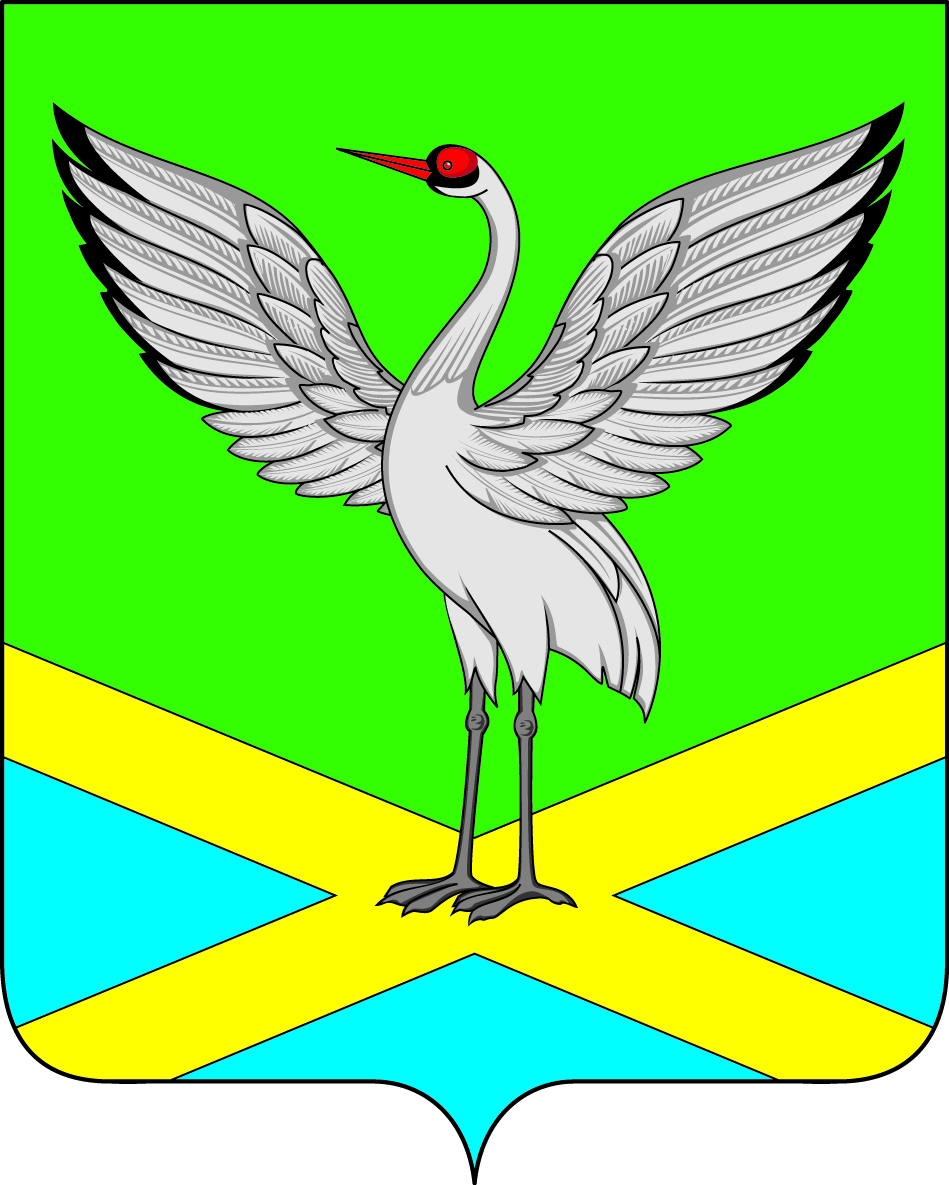 Администрация городского поселения «Забайкальское»муниципального района «Забайкальский район»ПОСТАНОВЛЕНИЕпгт.Забайкальскот «23» октября  2020г.                                                                             № 197  Об утверждении муниципальной программы «Управление жизнеобеспечения городского поселения «Забайкальское»» на 2021-2023 годы   В соответствии с Федеральным законом от 06.10.2003 № 131-ФЗ 
«Об общих принципах организации местного самоуправления в Российской Федерации», статьями 8, 34 Устава городского поселения «Забайкальское»,  постановлением администрации городского поселения «Забайкальское» от 21.01.2016 № 24 «О порядке разработки и корректировки муниципальных программ городского поселения «Забайкальское», осуществления мониторинга и контроля их реализации», постановляет:1. Утвердить муниципальную программу «Управление жизнеобеспечения городского поселения «Забайкальское»» на 2021-2023 годы. 2. Опубликовать настоящее постановление в информационном вестнике «Вести Забайкальска».3. Контроль исполнения настоящего постановления возложить 
на заместителя главы - начальника отдела по финансовым, имущественным вопросам и  социально – экономическому развитию городского поселения «Забайкальское».Глава городского поселения                              «Забайкальское»                                                                        О.Г. ЕрмолинУТВЕРЖДЕНА 
постановлением № 197
администрации городскогоПоселения «Забайкальское» от «23» октября  2020 г МУНИЦИПАЛЬНАЯ ЦЕЛЕВАЯ ПРОГРАММА  «Управление жизнеобеспечения городского поселения «Забайкальское» на 2021-2023 годы.1. Общие сведения2. Основные положения ПрограммыВопросы жизнеобеспечения территории городского поселения «Забайкальское» отнесены к вопросам местного значения в соответствии с Федеральным законом Российской Федерации от 06.10.2003 № 131-ФЗ «Об общих принципах организации местного самоуправления в РФ».            Организация в границах поселения электро-, тепло-, газо- и водоснабжения населения, водоотведения, снабжения населения топливом в пределах полномочий, установленных законодательством Российской ФедерацииДорожная деятельность в отношении автомобильных дорог местного значения в границах населенных пунктов поселения и обеспечение безопасности дорожного движения на них, включая создание и обеспечение функционирования парковок (парковочных мест), осуществление муниципального контроля за сохранностью автомобильных дорог местного значения в границах населенных пунктов поселения, а также осуществление иных полномочий в области использования автомобильных дорог и осуществления дорожной деятельности в соответствии с законодательством Российской Федерации.Организация строительства и содержания муниципального жилищного фонда, создание условий для жилищного строительства, осуществление муниципального жилищного контроля, а также иных полномочий органов местного самоуправления в соответствии с жилищным законодательством.Организация сбора и вывоза бытовых отходов и мусора.Организация благоустройства территории поселения (включая освещение улиц, озеленение территории, установку указателей с наименованиями улиц и номерами домов, размещение и содержание малых архитектурных форм), Организация ритуальных услуг. Программа разработана на основе анализа состояния объектов благоустройства городского поселения «Забайкальское» с целью определения дальнейших направлений развития городского хозяйства. Мероприятия Программы направлены на обеспечение комфортных условий проживания населения путем повышения качества эксплуатационных характеристик объектов благоустройства, обеспечения освещенности дорог и улиц, рационального использования энергоресурсов, обеспечения санитарного благополучия на территории поселения. Тактической целью социально-экономического развития, на достижение которой направлена Программа, является модернизация и оптимизация городского хозяйства.Общее и текущее управление и контроль за реализацией Программы осуществляет распорядитель средств бюджета – Администрация городского поселения «Забайкальское».3. Основные цели и задачи ПрограммыОсновными целями Программы являются:улучшение качества исполнения вопроса местного значения по вопросам благоустройства;совершенствование системы комплексного благоустройства городского поселения «Забайкальское»;создание безопасных и благоприятных условий для проживания граждан;ликвидация аварийного жилищного фонда на территории городского поселения «Забайкальское»;создание безопасных и благоприятных условий  проживания граждан;улучшение качества коммунальных услуг для населения.4. Срок реализации ПрограммыРеализация Программы предусмотрена в 2021-2023 г.5. Перечень мероприятий, объемы и источники финансирования Программы 1.1Руководитель ПрограммыЗаместитель главы городского поселения «Забайкальское» – начальник отдела по финансовым, имущественным вопросам и социально-экономическому развитиюЗаместитель главы городского поселения «Забайкальское» – начальник отдела по финансовым, имущественным вопросам и социально-экономическому развитиюЗаместитель главы городского поселения «Забайкальское» – начальник отдела по финансовым, имущественным вопросам и социально-экономическому развитию1.2Ответственный исполнитель ПрограммыАдминистрация городского поселения «Забайкальское»Почтовый адрес: 674650 пгт. Забайкальск ул. Красноармейская, 26Администрация городского поселения «Забайкальское»Почтовый адрес: 674650 пгт. Забайкальск ул. Красноармейская, 26Администрация городского поселения «Забайкальское»Почтовый адрес: 674650 пгт. Забайкальск ул. Красноармейская, 261.3Соисполнители ПрограммыОтдела по ЖКХ, строительству, транспорту, связи и промышленности и ЧСОтдела по ЖКХ, строительству, транспорту, связи и промышленности и ЧСОтдела по ЖКХ, строительству, транспорту, связи и промышленности и ЧС1.4Подпрограммы Программы1. Подпрограмма «Благоустройство территории» городского поселения «Забайкальское»;2. Подпрограмма «Ремонт и содержание автомобильных дорог и инженерных сооружений на них в границах  поселения»;3. Подпрограмма «Переселение граждан из аварийного жилищного фонда»4.Подпрограмма «Жилищно-коммунальное хозяйство»;5 Подпрограмма «Формирование комфортной городской среды»1. Подпрограмма «Благоустройство территории» городского поселения «Забайкальское»;2. Подпрограмма «Ремонт и содержание автомобильных дорог и инженерных сооружений на них в границах  поселения»;3. Подпрограмма «Переселение граждан из аварийного жилищного фонда»4.Подпрограмма «Жилищно-коммунальное хозяйство»;5 Подпрограмма «Формирование комфортной городской среды»1. Подпрограмма «Благоустройство территории» городского поселения «Забайкальское»;2. Подпрограмма «Ремонт и содержание автомобильных дорог и инженерных сооружений на них в границах  поселения»;3. Подпрограмма «Переселение граждан из аварийного жилищного фонда»4.Подпрограмма «Жилищно-коммунальное хозяйство»;5 Подпрограмма «Формирование комфортной городской среды»1.6Цель проектаОрганизация обеспечения безопасной и комфортной среды проживания в городском поселении «Забайкальское»Организация обеспечения безопасной и комфортной среды проживания в городском поселении «Забайкальское»Организация обеспечения безопасной и комфортной среды проживания в городском поселении «Забайкальское»1.7Задачи ПрограммыЗадачами Программы являются:- улучшение качества исполнения вопроса местного значения по вопросам благоустройства;- совершенствование системы комплексного благоустройства городского поселения «Забайкальское»;- создание безопасных и благоприятных условий для проживания граждан;- ликвидация аварийного жилищного фонда на территории городского поселения «Забайкальское»;Задачами Программы являются:- улучшение качества исполнения вопроса местного значения по вопросам благоустройства;- совершенствование системы комплексного благоустройства городского поселения «Забайкальское»;- создание безопасных и благоприятных условий для проживания граждан;- ликвидация аварийного жилищного фонда на территории городского поселения «Забайкальское»;Задачами Программы являются:- улучшение качества исполнения вопроса местного значения по вопросам благоустройства;- совершенствование системы комплексного благоустройства городского поселения «Забайкальское»;- создание безопасных и благоприятных условий для проживания граждан;- ликвидация аварийного жилищного фонда на территории городского поселения «Забайкальское»;1.8Целевые показатели ПрограммыСодержание в нормативном состоянии объектов жизнеобеспеченияСодержание в нормативном состоянии объектов жизнеобеспеченияСодержание в нормативном состоянии объектов жизнеобеспечения1.9Этапы и сроки реализации Программы2021 г.2022 г.2023 г.1.10Объемы бюджетных ассигнований по источникам финансирования Программы (тыс. руб.)64 35042 08042 480Федеральный бюджетКраевой бюджетМестный бюджет 64 35042 08042 4801.11Ожидаемые результаты ПрограммыСодержание объектов благоустройства;Содержание объектов жилищно-коммунального хозяйства;3. Содержание и ремонт автомобильных дорог;4. Переселено граждан из аварийного жилого фонда.Содержание объектов благоустройства;Содержание объектов жилищно-коммунального хозяйства;3. Содержание и ремонт автомобильных дорог;4. Переселено граждан из аварийного жилого фонда.Содержание объектов благоустройства;Содержание объектов жилищно-коммунального хозяйства;3. Содержание и ремонт автомобильных дорог;4. Переселено граждан из аварийного жилого фонда.Наименование мероприятий (исполнитель)Расходы на период действия Программы, в том числе по источникам финансирования (тыс. руб.)Расходы на период действия Программы, в том числе по источникам финансирования (тыс. руб.)в том числе по годамв том числе по годамв том числе по годамв том числе по годамв том числе по годамНаименование мероприятий (исполнитель)Расходы на период действия Программы, в том числе по источникам финансирования (тыс. руб.)Расходы на период действия Программы, в том числе по источникам финансирования (тыс. руб.)202120212022202220231. Подпрограмма «Благоустройство территории городского поселения «Забайкальское»1. Подпрограмма «Благоустройство территории городского поселения «Забайкальское»1. Подпрограмма «Благоустройство территории городского поселения «Забайкальское»1. Подпрограмма «Благоустройство территории городского поселения «Забайкальское»1. Подпрограмма «Благоустройство территории городского поселения «Забайкальское»1. Подпрограмма «Благоустройство территории городского поселения «Забайкальское»1. Подпрограмма «Благоустройство территории городского поселения «Забайкальское»1. Подпрограмма «Благоустройство территории городского поселения «Забайкальское»1.1. Мероприятия по ремонту и устройству объектов благоустройства1.1. Мероприятия по ремонту и устройству объектов благоустройства1.1. Мероприятия по ремонту и устройству объектов благоустройства1.1. Мероприятия по ремонту и устройству объектов благоустройства1.1. Мероприятия по ремонту и устройству объектов благоустройства1.1. Мероприятия по ремонту и устройству объектов благоустройства1.1. Мероприятия по ремонту и устройству объектов благоустройства1.1. Мероприятия по ремонту и устройству объектов благоустройстваВсего:Всего:300030003000300037003700Федеральный бюджетФедеральный бюджетКраевой бюджетКраевой бюджетМестный бюджетМестный бюджет300030003000300037003700Замена барьерных огражденийЗамена барьерных ограждений80080090090012001200Ремонт детских  игровых  площадокРемонт детских  игровых  площадок200200600600600600Ремонт колодцевРемонт колодцев200200400400400400Ремонт памятников, городских объектов, содержание парка отдыха(проект на парк)Ремонт памятников, городских объектов, содержание парка отдыха(проект на парк)15001500700700700700Организация  работ  по  содержанию  кладбищОрганизация  работ  по  содержанию  кладбищ3003004004008008001.2. Мероприятия по содержанию объектов благоустройства1.2. Мероприятия по содержанию объектов благоустройства1.2. Мероприятия по содержанию объектов благоустройства1.2. Мероприятия по содержанию объектов благоустройства1.2. Мероприятия по содержанию объектов благоустройства1.2. Мероприятия по содержанию объектов благоустройства1.2. Мероприятия по содержанию объектов благоустройства1.2. Мероприятия по содержанию объектов благоустройстваВсего:Всего:600060006200620064006400Федеральный бюджетФедеральный бюджетКраевой бюджетКраевой бюджетМестный бюджетМестный бюджет600060006200620064006400Содержание объектов благоустройства в зимний и летний периодСодержание объектов благоустройства в зимний и летний период500500600600700700Организация и обеспечение сбора и вывоза ТБО в т.ч строительство общественных туалетов, закупка техники, устройство мест сбора ТБО (выгребные ямы)Организация и обеспечение сбора и вывоза ТБО в т.ч строительство общественных туалетов, закупка техники, устройство мест сбора ТБО (выгребные ямы)5500550056005600570057001.3. Мероприятия по содержанию сетей наружного освещения1.3. Мероприятия по содержанию сетей наружного освещения1.3. Мероприятия по содержанию сетей наружного освещения1.3. Мероприятия по содержанию сетей наружного освещения1.3. Мероприятия по содержанию сетей наружного освещения1.3. Мероприятия по содержанию сетей наружного освещения1.3. Мероприятия по содержанию сетей наружного освещения1.3. Мероприятия по содержанию сетей наружного освещенияВсего:Всего:21600216004650465062506250Федеральный бюджетФедеральный бюджетКраевой бюджетКраевой бюджетМестный бюджетМестный бюджет216000216000         4650         465062506250Содержание сетей наружного освещенияв т.ч освещение ул. Пограничная, Солнечный, Дружба и ПМК, ж/д переезды)Содержание сетей наружного освещенияв т.ч освещение ул. Пограничная, Солнечный, Дружба и ПМК, ж/д переезды)      20000      200002500250035003500Оплата уличного освещения в границах населенных пунктовОплата уличного освещения в границах населенных пунктов600600700700800800Ремонт уличного освещения в границах городского поселенияРемонт уличного освещения в границах городского поселения300300450450550550Присоединение мощностей  ТП и замерыПрисоединение мощностей  ТП и замеры400400550550750750Кронирование деревьев на территории ГП под линиями Кронирование деревьев на территории ГП под линиями 100100150150250250Оформление технических паспортовОформление технических паспортов200200300300400400Всего:Всего:2160021600         4650         465062506250Федеральный бюджетФедеральный бюджетКраевой бюджетКраевой бюджетМестный бюджетМестный бюджет        21600        2160046504650                 6250                 6250ИТОГО по подпрограммеИТОГО по подпрограмме3060030600138501385016350163502. Муниципальная подпрограмма «Ремонт и содержание автомобильных дорог  и инженерных сооружений  на них»2. Муниципальная подпрограмма «Ремонт и содержание автомобильных дорог  и инженерных сооружений  на них»2. Муниципальная подпрограмма «Ремонт и содержание автомобильных дорог  и инженерных сооружений  на них»2. Муниципальная подпрограмма «Ремонт и содержание автомобильных дорог  и инженерных сооружений  на них»2. Муниципальная подпрограмма «Ремонт и содержание автомобильных дорог  и инженерных сооружений  на них»2. Муниципальная подпрограмма «Ремонт и содержание автомобильных дорог  и инженерных сооружений  на них»2. Муниципальная подпрограмма «Ремонт и содержание автомобильных дорог  и инженерных сооружений  на них»2. Муниципальная подпрограмма «Ремонт и содержание автомобильных дорог  и инженерных сооружений  на них»2.1. Мероприятия по содержанию и ремонту автомобильных дорог местного значения2.1. Мероприятия по содержанию и ремонту автомобильных дорог местного значения2.1. Мероприятия по содержанию и ремонту автомобильных дорог местного значения2.1. Мероприятия по содержанию и ремонту автомобильных дорог местного значения2.1. Мероприятия по содержанию и ремонту автомобильных дорог местного значения2.1. Мероприятия по содержанию и ремонту автомобильных дорог местного значения2.1. Мероприятия по содержанию и ремонту автомобильных дорог местного значения2.1. Мероприятия по содержанию и ремонту автомобильных дорог местного значенияВсего:Всего:26700267005680568091309130Федеральный бюджетФедеральный бюджетКраевой бюджетКраевой бюджетМестный бюджетМестный бюджет26700267005680568091309130Содержание автомобильных дорог и инженерных сооружений на них в границах поселений в т.ч нанесение дорожной разметки 2 раза в год- 300,16Содержание автомобильных дорог и инженерных сооружений на них в границах поселений в т.ч нанесение дорожной разметки 2 раза в год- 300,165005001500150035003500Приобретение и установка дорожных знаковПриобретение и установка дорожных знаков250250350350450450Устройство водоотводовУстройство водоотводов300300450450550550Ремонт  твердых покрытий дорогАсфальтирование пер. Детский, ул. Болотова, ул. Малая, ул. Пограничная, ул. КомсомольскаяРемонт  твердых покрытий дорогАсфальтирование пер. Детский, ул. Болотова, ул. Малая, ул. Пограничная, ул. Комсомольская25000250002500250035003500Устройство пешеходных дорожек (пер. Детский)Устройство пешеходных дорожек (пер. Детский)500500700700900900Восстановление посадочных площадок на автобусных остановкахВосстановление посадочных площадок на автобусных остановках100100130130160160Восстановление табличек на автобусных остановкахВосстановление табличек на автобусных остановках5050505070702.2. Мероприятия по безопасности дорожного движения2.2. Мероприятия по безопасности дорожного движения2.2. Мероприятия по безопасности дорожного движения2.2. Мероприятия по безопасности дорожного движения2.2. Мероприятия по безопасности дорожного движения2.2. Мероприятия по безопасности дорожного движения2.2. Мероприятия по безопасности дорожного движения2.2. Мероприятия по безопасности дорожного движенияВсего:Всего:500500750750600600Федеральный бюджетФедеральный бюджетКраевой бюджетКраевой бюджетМестный бюджетМестный бюджет500500750750600600Устройство лежачих полицейскихУстройство лежачих полицейских 200 200300300400400Устройство ограждений у пешеходного переходаУстройство ограждений у пешеходного перехода300300450450200200Всего:Всего:500500750750600600Федеральный бюджетФедеральный бюджетКраевой бюджетКраевой бюджетМестный бюджетМестный бюджет500500750750600600ИТОГО по подпрограммеИТОГО по подпрограмме272002720064306430973097303. Подпрограмма «Переселение граждан из аварийного жилищного фонда»3. Подпрограмма «Переселение граждан из аварийного жилищного фонда»3. Подпрограмма «Переселение граждан из аварийного жилищного фонда»3. Подпрограмма «Переселение граждан из аварийного жилищного фонда»3. Подпрограмма «Переселение граждан из аварийного жилищного фонда»3. Подпрограмма «Переселение граждан из аварийного жилищного фонда»3. Подпрограмма «Переселение граждан из аварийного жилищного фонда»3. Подпрограмма «Переселение граждан из аварийного жилищного фонда»Всего:Всего:230023002800280032003200Федеральный бюджетФедеральный бюджетКраевой бюджетКраевой бюджетМестный бюджетМестный бюджетМероприятия по  ремонту  жилищного  фонда (аварийный дом)Мероприятия по  ремонту  жилищного  фонда (аварийный дом)6006001000100015001500Мероприятия по ремонту муниципального жилого фонда (социальный наем)Мероприятия по ремонту муниципального жилого фонда (социальный наем)150015001600160017001700Проведение экспертизы аварийного жилого фондаПроведение экспертизы аварийного жилого фонда200200200200200200Всего:Всего:230023002800280034003400Федеральный бюджетФедеральный бюджетКраевой бюджетКраевой бюджетМестный бюджетМестный бюджет230023002800280032003200ИТОГО по подпрограммеИТОГО по подпрограмме2300230028002800320032004. Подпрограмма «Жилищно-коммунальное хозяйство»4. Подпрограмма «Жилищно-коммунальное хозяйство»4. Подпрограмма «Жилищно-коммунальное хозяйство»4. Подпрограмма «Жилищно-коммунальное хозяйство»4. Подпрограмма «Жилищно-коммунальное хозяйство»4. Подпрограмма «Жилищно-коммунальное хозяйство»4. Подпрограмма «Жилищно-коммунальное хозяйство»4. Подпрограмма «Жилищно-коммунальное хозяйство»Всего:Всего:315031503750375054505450Федеральный бюджетФедеральный бюджетКраевой бюджетКраевой бюджетМестный бюджетМестный бюджет285028503750375054505450Мероприятия по ремонту объектов водоснабжения городского поселенияМероприятия по ремонту объектов водоснабжения городского поселения100010001500150020002000Мероприятия по  ремонту  объектов теплоснабжения городского поселенияМероприятия по  ремонту  объектов теплоснабжения городского поселения800(Разработка ПСД на подключение МКД ул. Даурская, ул. Ком-я, ул. Красн-я)800(Разработка ПСД на подключение МКД ул. Даурская, ул. Ком-я, ул. Красн-я)14550(Разработка ПСД на подключение МКД ул. Даурская, ул. Ком-я, ул. Красн-я, на МКД ФСБ. Мероприятия по рекон-ции14550(Разработка ПСД на подключение МКД ул. Даурская, ул. Ком-я, ул. Красн-я, на МКД ФСБ. Мероприятия по рекон-ции15001500Мероприятия по  ремонту  объектов водоотведения городского поселенияМероприятия по  ремонту  объектов водоотведения городского поселения50050070070015001500Актуализация схем теплоснабженияАктуализация схем теплоснабжения700700700700800800Оформление технических паспортовОформление технических паспортов150150150150150150Всего:Всего:3150315017600176001140011400Федеральный бюджетФедеральный бюджетКраевой бюджетКраевой бюджетМестный бюджетМестный бюджет3150315017600176001140011400ИТОГО по подпрограммеИТОГО по подпрограмме31503150176001760011400114005. Подпрограмма «Формирование комфортной городской среды»5. Подпрограмма «Формирование комфортной городской среды»5. Подпрограмма «Формирование комфортной городской среды»5. Подпрограмма «Формирование комфортной городской среды»5. Подпрограмма «Формирование комфортной городской среды»5. Подпрограмма «Формирование комфортной городской среды»5. Подпрограмма «Формирование комфортной городской среды»5. Подпрограмма «Формирование комфортной городской среды»Всего:Всего:110011001400140018001800Федеральный бюджетФедеральный бюджетКраевой бюджетКраевой бюджетМестный бюджетМестный бюджетМероприятия по асфальтированию Мероприятия по асфальтированию 500500700700900900Мероприятия по  освещениюМероприятия по  освещению400400500500600600Мероприятия по установке урнМероприятия по установке урн100100100100150150Мероприятия по устройству детских игровых и спортивных площадокМероприятия по устройству детских игровых и спортивных площадок100100100100150150Всего:Всего:110011001400140018001800Федеральный бюджетФедеральный бюджетКраевой бюджетКраевой бюджетМестный бюджетМестный бюджет110011001400140018001800ИТОГО по подпрограммеИТОГО по подпрограмме110011001400140018001800ИТОГО ПО  ПРОГРАММЕИТОГО ПО  ПРОГРАММЕ64 35064 35042 08042 08042 48042 480Федеральный бюджетФедеральный бюджетКраевой бюджетКраевой бюджетМестный бюджет Местный бюджет 64 35064 35042 08042 08042 48042 480